Western Australia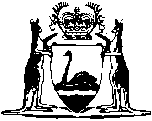 Agriculture and Related Resources Protection Act 1976Agriculture and Related Resources Protection (Poison) Regulations 1983Western AustraliaAgriculture and Related Resources Protection (Poison) Regulations 1983CONTENTS-1.	Citation	12.	Commencement	13.	Repeal	14.	Interpretation	15.	Sodium fluoroacetate	26.	Laying poison prohibited in certain areas	27.	Notice of intention to lay poison	28.	Erection of signs	39.	Securing bait	310.	Destroying baits	3ScheduleNotes	Compilation table	5Western AustraliaAgriculture and Related Resources Protection Act 1976Agriculture and Related Resources Protection (Poison) Regulations 19831.	Citation 		These regulations may be cited as the Agriculture and Related Resources Protection (Poison) Regulations 1983 1.2.	Commencement 		These regulations shall come into operation on the 28th day after the day on which they are published in the Government Gazette 1.3.	Repeal		The Vermin Act (Poison Baits) Regulations 1965, as amended, are repealed.4.	Interpretation 		In these regulations, unless the contrary intention appears — 	built-up area means an area which is built up with structures devoted to business, industry or dwelling-houses at intervals of less than 100 metres for a distance of one half kilometre or more;	poison means a poison listed in the Schedule to these regulations;	special rural zone means land which is zoned as a special rural zone under the provisions of a town planning scheme in force under the Town Planning and Development Act 1928;	subregulation means a subregulation of the regulation in which the term is used.5.	Sodium fluoroacetate 		It shall not be lawful to lay baits containing sodium fluoroacetate for the purpose of destroying declared animals except in accordance with the Pesticides Regulations 2 made under the Health Act 1911.6.	Laying poison prohibited in certain areas 		A person, other than an inspector or authorised person, shall not lay poison for the purpose of destroying declared animals on any land within 20 metres of a road, reserve or public place that is in a built-up area or in a special rural zone.	Penalty: a fine of $2 000.	[Regulation 6 amended in Gazette 17 Dec 2010 p. 6425.]7.	Notice of intention to lay poison 	(1)	A person shall not lay poison in a special rural zone or in a built-up area unless, at least 24 hours prior to laying such poison, he has given notice of his intention to lay poison to every owner of land contiguous with the land on which he intends to lay the poison and to the council of the municipality in which the land is located.	Penalty: a fine of $2 000.	(2)	A notice referred to in subregulation (1) shall be in writing and shall specify — 	(a)	the date on which it is intended to lay the poison;	(b)	the location of the land on which it is intended to lay the poison; and	(c)	the type of poison it is intended to lay.	[Regulation 7 amended in Gazette 17 Dec 2010 p. 6425.]8.	Erection of signs 	(1)	A person who lays poison in a special rural zone, in a built-up area or on any road, reserve or public place outside a built-up area without erecting on that land prominently displayed signs indicating that poison has been laid is guilty of an offence.	Penalty: a fine of $2 000.	(2)	A person who fails to ensure that a sign he has erected pursuant to subregulation (1) remains in position until the poison he has laid is used or destroyed is guilty of an offence.	Penalty: a fine of $2 000.	[Regulation 8 amended in Gazette 17 Dec 2010 p. 6425.]9.	Securing bait 		A person who lays poison in a special rural zone or in a built-up area shall ensure that the bait is secured or buried.	Penalty: a fine of $2 000.	[Regulation 9 amended in Gazette 17 Dec 2010 p. 6425.]10.	Destroying baits 		A person who lays poison baits shall ensure that any bait which is not used is destroyed by being buried or burnt in such a manner as to prevent access to the remains by animals.	Penalty: a fine of $2 000.	[Regulation 10 amended in Gazette 17 Dec 2010 p. 6425.]Schedule 	Strychnine.Notes1	This is a compilation of the Agriculture and Related Resources Protection (Poison) Regulations 1983.  The following table contains information about these regulations and any reprint. Compilation table2	Now cited as the Health (Pesticides) Regulations 1956.CitationGazettalCommencementAgriculture and Related Resources Protection (Poison) Regulations 198329 Apr 1983 p. 134927 May 1983 (see r. 2)Reprint 1: The Agriculture and Related Resources Protection (Poison) Regulations 1983 as at 5 Dec 2003Reprint 1: The Agriculture and Related Resources Protection (Poison) Regulations 1983 as at 5 Dec 2003Reprint 1: The Agriculture and Related Resources Protection (Poison) Regulations 1983 as at 5 Dec 2003Agriculture and Related Resources Protection (Repeals and Amendments) Regulations 2010 Pt. 917 Dec 2010 p. 6403-3218 Dec 2010 (see r. 2(b) and Gazette 17 Dec 2010 p. 6349)